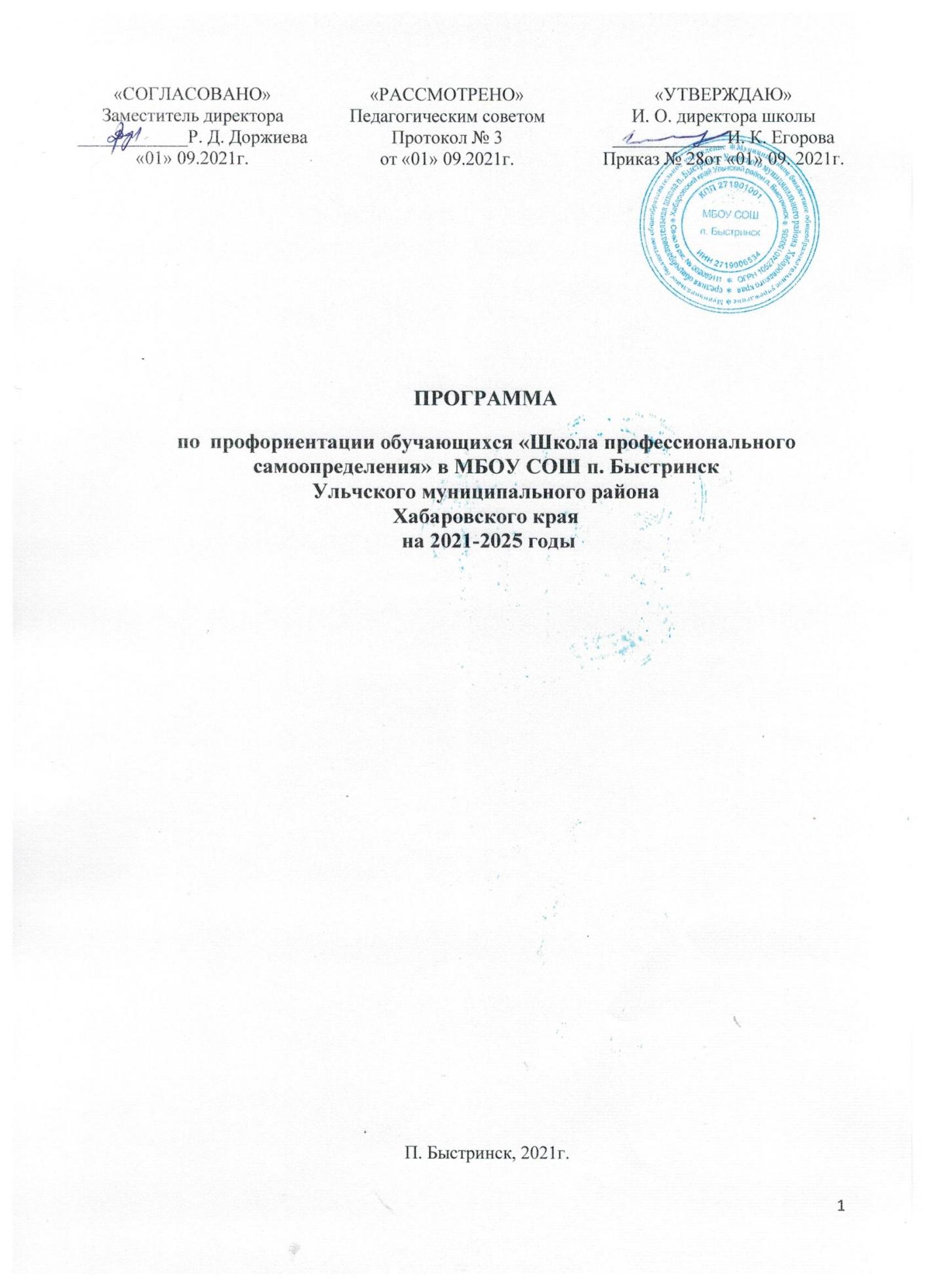 ПАСПОРТпрограммы по  профориентации обучающихся «Школа профессионального самоопределения» в МБОУ СОШ п. Быстринск на 2021-2025 годыАКТУАЛЬНОСТЬВозросшие требования современного высокотехнологичного производства к уровню профессиональной подготовки кадров  заставляют по-новому взглянуть на организацию профориентационной работы в школе.  Учащиеся должны владеть не только комплексом необходимых знаний, но и обладать такими личностными качествами, позволившими бы им реализовать себя в профессиональном и социальном плане.  Таким образом, огромное значение имеет личностный аспект профессионального самоопределения: готовность обучающихся к самостоятельному выбору профессии, осознанность этого выбора, что влечет за собой удовлетворенность своей профессиональной деятельностью, намерение работать по специальности, развиваться в профессии, т.е. важные факторы субъективного благополучия и социальной успешности человека. За фразой «выбор профессии» стоит планирование, обдумывание профессионального жизненного пути. Одним из условий успешного профессионального самоопределения обучающихся, является подготовленность педагогических работников в вопросах организации эффективной профориентационной работы в учреждениях образования, направленной на раскрытие потенциала и реализацию способностей каждого молодого человека, поиск его места в обществе и содействие в становлении гражданина, осознающего ответственность, как за свой выбор, так и за стабильное экономическое будущее своей страны. Профессиональная ориентация учащихся – одно из важных направлений образовательного процесса в учреждении, осуществляемое педагогом-психологом, педагогом социальным, классными руководителями, библиотекарем под руководством заместителя директора по ВР.Существенное отличие современного понимания профориентационной работы заключается в ее нацеленности не на выбор конкретной профессии каждым учеником, а на формирование неких универсальных качеств у учащихся, позволяющих осуществлять сознательный, самостоятельный профессиональный выбор, быть ответственными за свой выбор, быть профессионально мобильными. В широком смысле слова профориентация - система общественного и педагогического воздействия на учащихся, с целью её подготовки к сознательному выбору профессии, система государственных мероприятий, обеспечивающая научно обоснованный выбор профессии. В узком смысле слова профориентация - целенаправленная деятельность по формированию у учащихся внутренней потребности и готовности к сознательному выбору профессии. Профориентация в личностном смысле - длительный и в достаточной степени необратимый социальный процесс освоения личностью той или иной профессии. Таким образом, профориентация осуществляется как бы на 2-х уровнях - общественном и личностном. Эти уровни взаимосвязаны. В современных условиях профессиональное самоопределение предполагает выбор карьеры, сферы приложения и саморазвития личностных возможностей, а также формирование осознанного отношения личности к социокультурным и профессионально-производственным условиям.Разработка новой программы вызвана необходимостью совершенствования психолого-педагогических компетенций участников образовательного процесса по профессиональной ориентации обучающихся. Цель: создание системы действенной профориентации в школе, которая бы способствовала формированию у подростков профессионального самоопределения в соответствии с желаниями, способностями, индивидуальными особенностями каждой личности и с учетом социокультурной ситуации.Задачи:1. расширить систему профориентации учащихся через урочную и внеурочную деятельность;2. повысить уровень компетентности обучающихся посредством вооружения их соответствующими знаниями и умениями; 3. ознакомить учащихся со спецификой профессиональной деятельности и новыми формам организации труда в условиях конкуренции; 4. обеспечить социальное партнерство учреждений профессионального образования и ОУ по вопросам профессионального самоопределения учащихся; 5. дополнительная поддержка некоторых групп школьников, у которых легко спрогнозировать сложности трудоустройства – учащихся «группы риска», состоящих на различных видах учета и др.; 6. сформировать единое информационное пространство по профориентации.ОСНОВНЫЕ НАПРАВЛЕНИЯ РЕАЛИЗАЦИИ ПРОГРАММНЫХ МЕРОПРИЯТИЙДля повышения эффективности системы профориентации учащихся оу в программе предусмотрены следующие направления деятельности: профпросвещение – педагогов, родителей, учащихся через учебную и внеучебную деятельность с целью расширения их представлений о рынке труда; диагностика и консультирование – с целью формирования у подростков осознанного выбора профессии; взаимодействие с социальными партнерами – с целью объединения усилий заинтересованных ведомств для создания эффективной системы профориентации в ОУ; профадаптация – с целью обеспечения функционирования системы содействия занятости и трудоустройству молодежи; мониторинг занятости выпускников школы. Профессиональное просвещениеПрофессиональная информация включает в себя сведения о мире профессий, личностных и профессионально важных качествах человека, существенных для самоопределения, о системе учебных заведений и путях получения профессии, о потребностях общества в кадрах.Профессиональное воспитание включает в себя формирование склонностей и профессиональных интересов школьников. Сущность педагогической работы по профессиональному воспитанию заключается в том, чтобы побуждать учащихся к участию в разнообразных формах учебной и внеклассной работы, общественно-полезному и производственному труду, к активной пробе сил. Это позволяет на практическом опыте узнать и определить свои склонности и способности. Склонность развивается в процессе деятельности, а профессиональные знания успешно накапливаются при наличии профессиональных интересов. Важно, чтобы школьник пробовал себя в самых различных видах деятельности.Профессиональное консультирование - изучение личности учащегося и на этой основе выдача профессиональных рекомендаций. Профессиональная консультация чаще всего носит индивидуальный характер. Классный руководитель может использовать такие методы работы как наблюдение за деятельностью и развитием учащихся, изучение результатов их учебной и внеучебной деятельности, анкетирование, составлениепсихолого-педагогических характеристик учащихся. Формы работы могут быть следующие:  профориентационные уроки; уроки «Профмастерства», онлайн уроки «ПроеКТОрия», экскурсии;  классный час по профориентации;    встречи со специалистами;  профессиографические исследования;  родительские собрания по профориентационной тематике и т.д.УЧАСТНИКИ ПРОГРАММЫ: профориентационная подготовка - учащиеся 1-7-х классов; предпрофильная подготовка - учащиеся 8-9-х классов;профильное обучение – 10-11 классы.ЭТАПЫ И ФОРМЫ РАБОТЫ С УЧАЩИМИСЯ Профориентационная деятельность школы осуществляется через систему педагогической, психологической, информационной и организационной поддержки детей с 1 по 11 класс, работу школы с семьей и социумом. Программа включает в себя 3 этапа психолого-педагогического сопровождения учащихся. Формы работы определяются в соответствии с возрастными особенностями.Важно помнить, что профориентационная работа в школе приносит пользу только тогда, когда к профориентационной деятельности привлечён весь коллектив школы и при условии соблюдения следующих принципов:1) Систематичность и преемственность – профориентационная работа не должна ограничиваться работой только со старшеклассниками. Эта работа ведется с первого по выпускной класс.2) Дифференцированный и индивидуальный подход к учащимся и воспитанникам в зависимости от возраста и уровня сформированности их интересов, от различий в ценностных ориентациях и жизненных планах, от уровня успеваемости.3) Оптимальное сочетание массовых, групповых и индивидуальных форм профориентационной работы с учащимися и родителями.4) Взаимосвязь гимназии, семьи, профессиональных учебных заведений, службы занятости, общественных, молодежных организаций.5) Связь профориентации с жизнью (органическое единство с потребностями общества в кадрах).Специалисты, занимающиеся вопросами профессиональной ориентации:Классный руководитель организует индивидуальные и групповые профориентационные беседы, диспуты, конференции; организует тематические и комплексные экскурсии учащихся на предприятия; оказывает помощь школьному педагогу-психологу в проведении анкетирования, учащихся и их родителей по проблеме самоопределения; проводит родительские собрания по проблеме формирования готовности учащихся к профильному и профессиональному самоопределению; организует встречи учащихся с выпускниками школы – студентами вузов, средних профессиональных учебных заведениях .Учителя-предметники способствуют развитию познавательного интереса, творческой направленности личности школьников, используя разнообразные методы и средства: проектную деятельность, деловые игры, семинары, круглые столы, конференции, предметные недели, олимпиады, факультативы, конкурсы стенных газет, домашние сочинения и т.д.; обеспечивают профориентационную направленность уроков, формируют у учащихся общетрудовые, профессионально важные навыки; способствуют формированию у школьников адекватной самооценки; проводят наблюдения по выявлению склонностей и способностей учащихся; адаптируют учебные программы в зависимости от особенностей учащихся. Библиотекарь регулярно подбирает литературу для учителей и учащихся в помощь выбору профессии (по годам обучения) и профориентационной работе; изучает читательские интересы учащихся и рекомендует им литературу, помогающую в выборе профессии; организовывает выставки книг о профессиях и читательские диспуты-конференции на темы выбора профессии; обобщает и систематизирует методические материалы, справочные данные о потребностях региона в кадрах и другие вспомогательные материалы (фотографии, вырезки, схемы, проспекты, программы, описания профессий); организует выставки литературы о профессиях по сферам и отраслям (машиностроение, транспорт, строительство, в мире искусства и т.д.). Социальный педагог способствует формированию у школьников группы риска адекватной самооценки, поскольку, как правило, у таких детей она занижена; оказывает педагогическую поддержку детям группы риска в процессе их профессионального и жизненного самоопределения; осуществляет консультации учащихся по социальным вопросам; оказывает помощь классному руководителю в анализе и оценке социальных факторов, затрудняющих процесс самоопределения школьника. Педагог-психолог проводит психолого-педагогическое консультирование; изучает профессиональный интерес и склонностей учащихся; осуществляет мониторинг готовности учащегося к профильному и профессиональному самоопределению через анкетирование учащихся и их родителей; проводит тренинговые занятия по профориентации учащихся; осуществляет психологические консультации с учётом возрастных особенностей учащихся; способствует формированию у школьников адекватной самооценки; оказывает помощь классному руководителю в анализе и оценке интересов и склонностей учащихся. Педагоги-организаторы организуют профессиональную ориентацию через работу ученического самоуправления. Этапы реализации программы: Срок выполнения программы: 2021 - 2025 годы I этап: проектный – 2021 -2022 учебный год. Цель: подготовка условий профориентационной работы. Задачи: изучить нормативную базу; разработать, обсудить и утвердить программу по профориентации учащихся; проанализировать материально-технические, педагогические условия реализации программы; подобрать диагностические методики по основным направлениям программы. II этап: практический – 2021-2024 учебные годы. Цель: реализация программы по профориентации. Задачи: отработать содержание деятельности, наиболее эффективные формы и методы воспитательного воздействия; обогащать содержание профпросвещения; развивать ученическое самоуправление; разработать методические рекомендации по профориентации; расширять и укреплять связи и отношения школы с учреждениями района; вовлекать в систему профпросвещения представителей всех субъектов образовательной деятельности; участие 6-9 классов в региональном профориентационном проекте «Билет в будущее»; проводить мониторинг реализации программы; принимать участие в экскурсиях в различные учреждения. III этап: аналитический – 2024-2025учебный год. Цель: анализ итогов реализации программы. Задачи: обобщить результаты работы школы; провести коррекцию затруднений в реализации программы; спланировать работу на следующий период. Критерии и показатели эффективности профориентационной работыВ управлении профориентационной работой к наиболее важным относятсявопросы определения критериев и показателей эффективности профориентации. Достижение поставленной цели возможно и оправдано только при активной целенаправленной работе со школьниками, при выявлении их реальных интересов и способностей, формировании убежденности в правильном выборе профессии, отвечающего как их личным склонностям и возможностям, так и потребностям региона, в котором они живут, общества в целом.Механизм реализации ПрограммыГлавным исполнителем Программы является Администрация школы.Соисполнителями мероприятий Программы – классные руководители, педагоги-предметники, психолог школы, социальный педагог.Результативность показателейК основным результативным критериям и показателям эффективностипрофориентационной работы, прежде всего, относятся:1. Достаточная информация о профессии и путях ее получения. Без ясногопредставления о содержании и условиях труда в избираемой профессии школьник не сможет сделать обоснованного ее выбора. Показателем достаточности информации в данном случае является ясное представление им требований профессии к человеку, конкретного места ее получения, потребностей общества в данных специалистах.2. Потребность в обоснованном выборе профессии. Показатели сформированности потребности в обоснованном профессиональном выборе профессии – это самостоятельно проявляемая школьником активность по получению необходимой информации о той или иной профессии, желание (не обязательно реализуемое, но проявляемое) пробы своих сил в конкретных областях деятельности, самостоятельное составление своего профессионального плана.3. Уверенность школьника в социальной значимости труда, т.е. сформированное отношение к нему как к жизненной ценности. По данным исследований жизненных ценностей учащихся 8-11 классов, отношение к труду как к жизненной ценности прямо соотносится у них с потребностью в обоснованном выборе профессии.4. Степень самопознания школьника. От того, насколько глубоко он сможет изучить свои профессионально важные качества, во многом будет зависеть обоснованность его выбора. При этом следует учитывать, что только квалифицированный специалист может дать школьнику достаточно полную и адекватную информацию о его профессионально важных качествах.5. Наличие у учащегося обоснованного профессионального плана.Обоснованность профессионального выбора справедливо считается одним из основных критериев эффективности профориентационной работы. Показателем обоснованности является умение соотносить требования профессии к человеку со знаниями своих индивидуальных особенностей, те из них, которые непосредственно влияют на успех в профессиональной деятельности, т. е. профессионально важные качества.Мероприятия по реализации Программы по профориентации «Школа профессионального самоопределения»Предполагаемые результаты реализации программы Реализация данной Программы позволит учащимся иметь представления: - об учреждениях профессионального образования различных уровней, оказываемых ими образовательных услугах, условиях поступления и особенностях обучения; - о своих правах и обязанностях, связанных с определением индивидуальной образовательной траектории; об образовательных учреждениях, в которых они могут получить полное общее среднее образование; - о мире труда, основных группах профессий и тенденциях их развития; - о ситуации на рынке труда и тенденции её изменения. Учащиеся должны уметь: - анализировать мотивы своего профессионального выбора и причины принятия соответствующих решений; - анализировать результаты и последствия своих решений, связанных с выбором и реализацией образовательной траектории; - анализировать свои возможности и предпочтения, связанные с освоением определенного уровня образовательных программ и реализацией тех или иных видов деятельности. Наименование программы«Школа профессионального самоопределения»Разработчики программыЕгорова И. К., и. о. директора школы , заместитель директора по воспитательной работе Доржиева Р. Д., педагог дополнительного образования Киселева О. А.Исполнители программыПедагогический коллектив МБОУ СОШ п. БыстринскОснование для разработкипрограммы- Концепция Модернизации Российского образования; - Стратегия развития воспитания в РФ на период до 2025г. (Распоряжение Правительства РФ от 29 мая 2015 г. № 996-р); - Закон РФ «Об образовании»; - Конституция РФ; -  Декларация прав ребенка; - Конвенция о правах ребенка; - Трудовой кодекс; - Закон РФ «Об основных гарантиях прав ребенка в РФ»; - ФГОС; - Федеральный проект «Успех каждого ребенка» нацпроекта «Образование»Основная цель программыСоздание системы действенной профориентации в школе, которая бы способствовала формированию у подростков профессионального самоопределения в соответствии с желаниями, способностями, индивидуальными особенностями каждой личности и с учетом социокультурной ситуации.Задачи программы1. расширить систему профориентации учащихся через урочную и внеурочную деятельность. 2. повысить уровень компетентности обучающихся посредством вооружения их соответствующими знаниями и умениями; 3. ознакомить учащихся со спецификой профессиональной деятельности и новыми формам организации труда в условиях конкуренции; 4. обеспечить социальное партнерство учреждений профессионального образования и ОУ по вопросам профессионального самоопределения учащихся; 5. дополнительная поддержка некоторых групп школьников, у которых легко спрогнозировать сложности трудоустройства – учащихся «группы риска», состоящих на различных видах учета и др. 6. сформировать единое информационное пространство по профориентации. Назначение программы Реализация комплекса мероприятий, призванных обеспечить решение основных задач в области профессионального самоопределения обучающихся. Сроки и этапы реализациипрограммыПрограмма долгосрочная с 01.2021г. по 05.2025 г.Основные направления реализации программных мероприятий- профпросвещение;- диагностика и консультирование;- взаимодействие с соцпартнерами;- профадаптация;- мониторинг занятости выпускников школы. Финансово-экономическое обеспечение программыНе требуетсяI этап. 2021- 2022 учебный год - подготовительный этап «Проектный»Цель: подготовка условий профориентационной работы. Задачи: - изучить нормативную базу; - разработать, обсудить и утвердить программу по профориентации учащихся; - проанализировать материально-технические, педагогические условия реализации программы; - подобрать диагностические методики по основным направлениям программы. II этап. 09.2021- 12.2024гг. – основной этап «Практический»Цель: реализация программы по профориентации. Задачи: - отработать содержание деятельности, наиболее эффективные формы и методы воспитательного воздействия; - обогащать содержание профпросвещения; - развивать ученическое самоуправление; - разработать методические рекомендации по профориентации; - расширять и укреплять связи и отношения школы с учреждениями района; - вовлекать в систему профпросвещения представителей всех субъектов образовательной деятельности; - участие 6-9 классов в региональном профориентационном проекте «Билет в будущее», онлайн  - уроках «ПроеКТОрия»; - проводить мониторинг реализации программы; - принимать участие в экскурсиях в различные учреждения. III этап. 01. 2025-05.2025г. – завершающий этап «Аналитический»Цель: анализ итогов реализации программы. Задачи: - обобщить результаты работы школы; - провести коррекцию затруднений в реализации программы; - спланировать работу на следующий период. Участники программы:профориентационная подготовка - учащиеся 1-7-х классов; предпрофильная подготовка - учащиеся 8-9-х классов;- профильное обучение – 10-11 классы. Сотрудничество Ожидаемые результатыреализации программы:Реализация данной Программы позволит учащимся иметь представления: - об учреждениях профессионального образования различных уровней, оказываемых ими образовательных услугах, условиях поступления и особенностях обучения; - о своих правах и обязанностях, связанных с определением индивидуальной образовательной траектории;- об образовательных учреждениях, в которых они могут получить полное общее среднее образование; -о мире труда, основных группах профессий и тенденциях их развития; - о ситуации на рынке труда и тенденции её изменения. Учащиеся должны уметь: -анализировать мотивы своего профессионального выбора и причины принятия соответствующих решений; - анализировать результаты и последствия своих решений, связанных с выбором и реализацией образовательной траектории; - анализировать свои возможности и предпочтения, связанные с освоением определенного уровня образовательных программ и реализацией тех или иных видов деятельности.Принципы реализациипрограммы:1) Систематичность и преемственность – профориентационная работа не должна ограничиваться работой только со старшеклассниками. Эта работа ведется с дошкольной ступени по выпускной класс.2) Дифференцированный и индивидуальный подход к учащимся в зависимости от возраста и уровня сформированности их интересов, от различий в ценностных ориентациях и жизненных планах, от уровня успеваемости.3) Оптимальное сочетание массовых, групповых и индивидуальных форм профориентационной работы с учащимися и родителями.4) Партнерство: взаимосвязь школы, семьи, профессиональных учебных заведений, ФАП, почтовое отделение.5) Связь профориентации с жизнью (органическое единство с потребностями общества в кадрах).Управление, контрольМониторинг школыЭтап Возрастные особенности Формы профориентационной работы Пропедевтический (вводный) 1-4 класс Повышенная чувствительность к внешним воздействиям. Ведущая деятельность - учебная. В овладении ЗУН руководит мотив интереса, любознательность, стремление добиться одобрения со стороны взрослых. Недостаточно развита волевая сфера, мышление носит наглядно-действенный характер Самооценка, уверенность в себе формируется в  деятельности под воздействием взрослых. Ребенок должен ощутить значимость и целесообразность своего труда. Увлекательные рассказы с примерами об интересующих профессиях, особый интерес вызывает работа родителей. Проигрывание профессий, сюжетно-ролевые игры. Методика «Кем быть?» Нарисуй, кем бы ты хотел стать, под рисунком сделай подпись. Проф.просвещение: встречи детей с мастерами своего дела (бабушки, дедушки); показы образцов труда, конкурс рисунков о труде, выставка детских поделок; мини-сочинения на тему «Пусть меня научат»; игра «Чей это инструмент?»; трудовые поручения; «Какие профессии живут в нашем доме?» (виртуальные экскурсии) Темы классных часов: «Кто работает в нашей школе?» (экскурсия); как правильно организовать свое рабочее место? (практическая минутка); беседа: «Твои трудовые обязанности в школе и дома»; беседа: «Мое любимое занятие в свободное время» Поисково-зондирующий 5-7 классы Формируется чувство взрослости. Подростки стремятся самоутвердиться в коллективе. Формируется нравственная основа общения. Для профессионального самоопределения имеют значение те виды общественно полезной деятельности, которые связаны с проявлением милосердия, заботы об окружающих, младших и людях пожилого возраста. Это сензитивный возраст для формирования профессионально ориентированных ЗУН Проф.просвещение: встречи с интересными людьми (профессионалами); экскурсии; ролевые игры; конкурсы; практическая, трудовая, общественно-значимая работа Темы классных часов: предприятия нашего поселка, округа  (походы, экскурсии); конкурс эссе «Профессиональная история своей семьи» Период развития профессионального самоопределения 8-9 классы (предпрофильный) Период развития профессионального самосознания, формирование личностного смысла выбора профессии Показатель сформированности достаточного уровня самоопределения – адекватная самооценка формирование умения адекватно оценивать свои личностные особенности в соответствии с требованиями избираемой профессией; психолого-педагогическая диагностика; индивидуальные и групповые консультации. Профпросвещение: информация о перспективах профессионального роста и мастерства; знакомство с правилами выбора профессии; работа с приложением «Атлас професиий»; неделя (дни) проф.ориентации; «Дни открытых дверей» (встречи с представителями СПО). Участие в акции Всероссийской профдиагностики «Zасобой», курс внеурочной деятельности «Профнавигатор»Мастер-классы по компетенциям будущегоУчащиеся10-11 классовПериод уточнения социально-профессиональногостатуса. Наиболее остро встают вопросы о выборе профессии,учебного заведения и выбореподготовительных курсах.Круглый стол «Патриотизм. Отечество», акция «Уроки профессионализма». Отработка навыков самопрезентации и предъявления себя на рынке труда (написание резюме,  обеседование, как проводить поиск работы, гдеполучить информацию овакансиях).День самоуправления.I этап. 2021- 2022 учебный год - подготовительный этап «Проектный»II этап. 09.2021- 12.2024гг. – основной этап «Практический»III этап. 01. 2025-05.2025г. – завершающий этап «Аналитический»№СодержаниеСрок проведенияОтветственныеСоздание нормативно – правовой базыСоздание нормативно – правовой базыСоздание нормативно – правовой базыСоздание нормативно – правовой базы1Разработка и утверждение программы по профориентации учащихся 2021г.рабочая группа2Разработки классных часов, игр, рекомендаций классным руководителям, учителям-предметникам по реализации программы профориентации учащихся течение годаСПСклассные руководители3Организация тематических выставок по профориентации учащихся в школьной библиотеке ежегоднобиблиотекарьМероприятия по совершенствованию профориентационной работыМероприятия по совершенствованию профориентационной работыМероприятия по совершенствованию профориентационной работыМероприятия по совершенствованию профориентационной работыПрофпросвещение Профпросвещение Профпросвещение Профпросвещение Реализация программы по профориентации: Реализация программы по профориентации: Реализация программы по профориентации: Реализация программы по профориентации: 4Экскурсии на предприятия, учреждения По плану ВРСПС, классные руководители классов5Экскурсии в СПО, университеты г. Комсомольск на АмуреПо плану ВРСПС, классные руководители классов6Участие в днях открытых дверей Март-апрельСПС, классные руководители 9-11 классовРеализация школьной образовательной программы: Реализация школьной образовательной программы: Реализация школьной образовательной программы: Реализация школьной образовательной программы: 7Профориентация учащихся на уроках. ежегодноучителя предметники8Конкурс творческих проектов в рамках WORL SKILS ежегодноУчитель предметники9Проведение тематических классных часов:«Урок-кружок» (1-е классы); «Профессии моего округа» (2-е классы); « Трудовая история моей семьи» (3-е классы); «Почетные жители  нашего поселка» (4-е классы); «Мир профессий» (5-е классы); «Что я знаю о своих способностях» (6-е класс); «Дополнительной образование и моя будущая профессия» (7-е классы); «Внутренняя культура – гарант удачного бизнеса» (8-е классы); «Формула успеха» (9-е классы);«Компетенции будущего. Актуальные профессии на рынке труда» (10,11-е классы)в течение годаклассные руководители,библиотекарь, СПС10Информационно – просветительская работа: а) оформление стенда по профориентации: рубрика «Твое профессиональное будущее»; «Типы профессий»; « Куда пойти учиться» ежегоднопедагог-психолог11Родительские собрания: «Мир детей и мир взрослых: точки соприкосновения»; «Изучение склонностей и способностей ребенка»; «Организация летнего отдыха и трудоустройство учащихся»; «Шпаргалка для родителей. Помощь в период подготовки и сдачи выпускных экзаменов» в течение годаклассные руководители, педагог-психолог12Профессиональная адаптация учащихся. Организация внеурочной деятельности учащихся внутри школы (участие в конкурсах, выставках, проектах) в течение годаСПС,классные руководители Диагностика и консультирование.  Диагностика и консультирование.  Диагностика и консультирование.  Диагностика и консультирование. 13Консультирование и Тестирование учащихся 8-9 классов: «Карта интересов»; «Склонности и профессиональная направленность» а) «Профессиональные склонности»; б) «Профессиональный тип личности»; в) «Мотивы выбора»; г) анкета «Профессиональный интерес» в течение годапедагог-психолог14Консультирование родителей по вопросам профориентации: анкетирование; беседы на классных и общешкольных родительских собраниях; беседы психолога с родителями в течение годаклассные руководители 8-9 классов,СПСПрофадаптация Профадаптация Профадаптация Профадаптация 15Оказание помощи в трудоустройстве подростков, в т.ч. опекаемых и детей, находящиеся в СОПежегодно в мае, июнесоциальный педагогМониторинг качества профориентационной работы Мониторинг качества профориентационной работы Мониторинг качества профориентационной работы Мониторинг качества профориентационной работы 16Опрос – прогноз выпускников 9,11 классов на дальнейшее обучение и трудоустройство. ежегодно, сентябрь, апрельпедагог-психолог,классные руководители 9 классов17Анализ соответствия профнамерений учащихся и их участия в кружках, секциях, факультативах, курсах по выбору. ежегодно, октябрьСПС18Мониторинг дальнейшего обучения выпускников школы. ежегодно, сентябрьклассные руководители, социальный педагогРазработка и выпуск методических рекомендаций по профориентации для учащихся, педагогов и родителей: психология выбора профессии; использование игровых упражнений в профориентационной работе; трудовое воспитание как условие эффективности профориентации старшеклассников; конфликты профессионального самоопределения в течение годаСПС